Fact Sheet: Proposed National Health Administration and Clerical Pay Equity SettlementThis is an outline of the proposed settlement to the Administration and Clerical pay equity claim lodged by the NZPSA in 2018. The full settlement agreement will be circulated before ratification.Key elements of the settlementThe PSA and DHBs worked together to develop a new national pay structure that brings together national pay rates, job bands and a pay step structure. The new pay system provides a standard structure for more than 1500 role titles across 10000 employees in 20 DHBs where there had been a high level of pay variability across locations and between the four regional MECAs.Before ratification, all those covered by the proposed settlement will be provided with information outlining which National Role Profile they have been mapped to. DHBs and the PSA will also finalise a separate document recording how the new pay structure will operate on an ongoing basisThe New Pay StructureThe PSA and DHBs worked together to develop a new national pay structure that brings together national pay rates, job bands and a pay step structure for administration and clerical workforces. The new pay system provides a standard structure for more than 1500 role titles across 10000 employees in 20 DHBs where there had been a high level of pay variability across locations and between the four regional MECAs.The new pay structure has an effective date of 1 January 2022.Administration and Clerical Pay ScalesClinical Coders Pay Scale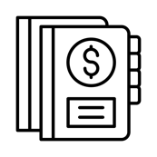 New National Pay RatesDHBs and the PSA have agreed a new National Pay Scale (with bands and steps) for the administration and clerical workforce informed by the evidence gathered by the bipartite pay equity investigation and agreed through bargaining. The new pay system corrects historic sex-based undervaluation of this workforce.The new pay scale will have an effective date of 1 January 2022. 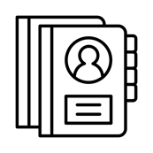 National Role ProfilesThe National Health Administration Workers Role Profiles are a set of generalised description of administration and clerical roles. Their main purpose is to standardise pay rates for like administration roles and those of like value, within and across DHBs. They are not designed to be a perfect fit for every role, but the roles of all DHB employees covered by the claim should be able to be mapped to one of the profiles.  Using national role profiles is efficient and transparent.  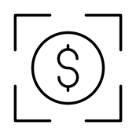 Lump Sum PaymentA $2500 lump sum payment will be made to acknowledge the delay in reaching settlement since the date of the interim pay adjustment of 30 November 2020. 
Note: The interim adjustment of up to $2,500 on base rates was agreed from 30 November 2020 as a step towards this settlement in acknowledging the additional work and time needed to create this new national pay structure. 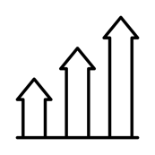 Simplified ProgressionProgression through steps in a band is through automatic yearly progression. Once the new pay structure is implemented administration and clerical staff will continue to progress annually (on the anniversary of their appointment) through the steps within their assigned band.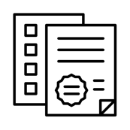 A specialist Framework for Clinical CodersThe work of coders has its own training and qualification framework, so this has been reflected in the pay and progression framework for coders.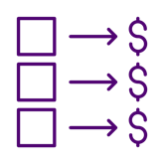 Translation and AppealsAll existing roles will be mapped to a National Role Profile with an assigned pay band with a number of pay steps. The step you will translate to will be based on time in your current role.
An agreed appeal process is included in the proposed settlement. It will be available once people have been informed of their final mapping and step translation.New icon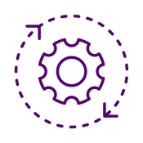 A process to maintain pay equity in the futureThe legislation requires DHBs and the PSA to agree how to make sure undervaluation does not occur again in the future. This will be carried out through a joint review process aligned with future collective agreement negotiations for the Health Administration and Clerical workforce.Administration And Clerical Pay Equity Rates  Administration And Clerical Pay Equity Rates  Administration And Clerical Pay Equity Rates  Administration And Clerical Pay Equity Rates  Administration And Clerical Pay Equity Rates  Administration And Clerical Pay Equity Rates  Administration And Clerical Pay Equity Rates  Administration And Clerical Pay Equity Rates  Administration And Clerical Pay Equity Rates  Administration And Clerical Pay Equity Rates  BandMaximum RateNumber of stepsStep 1Step 2Step 3Step 4Step 5Step 6Step 7Band 786,700773,69575,86378,03080,19882,36584,53386,700Band 681,600771,19672,93074,66476,39878,13279,86681,600Band 575,480667,93269,44270,95172,46173,97075,480Band 472,114664,90366,34567,78769,22970,67272,114Band 368,340559,62761,80563,98466,16168,340Band 263,240455,17757,86560,55263,240Band 157,630351,29154,46157,630 Levels LevelsLevel ValueTertiary AdjustmentNoteLevel 0Trainee / Apprentice69,360This is fully managedLevel 1Novice71,652No changeLevel 2Developing74,019No ChangeLevel 3Competent76,4646.5% Added to baseLevel 4Proficient78,9908% Added to baseLevel 5Expert81,60010% Added to baseLevel 6Auditor86,70010%Appointed role